办公资源办公资源求职意向：人事行政专员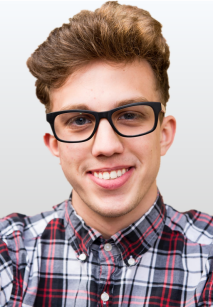 现居：广东广州手机：12345678910现居：广东广州手机：12345678910生日：1995.01.01邮箱：123456789@qq.com教育经历2016年9月-2018年6月   华南理工大学   企业管理   硕士主修课程：高等数学、管理系统中计算机应用、管理学原理、国际贸易理论与实务、财务管理学、组织行为学、企业经营战略、质量管理、企业管理咨询、金融理论与实务、毛泽东思想概论2012年9月-2016年6月   广州大学   人力资源管理   本科主修课程：《管理学》、《微观经济学》、《宏观经济学》、《管理信息系统》，《统计学》、会计学、财务管理、市场营销、经济法、人力资源管理、组织行为学、劳动经济学、绩效管理、薪酬与福利、培训与开发、招聘与配置、人力资源规划、人力资源管理软件2016年9月-2018年6月   华南理工大学   企业管理   硕士主修课程：高等数学、管理系统中计算机应用、管理学原理、国际贸易理论与实务、财务管理学、组织行为学、企业经营战略、质量管理、企业管理咨询、金融理论与实务、毛泽东思想概论2012年9月-2016年6月   广州大学   人力资源管理   本科主修课程：《管理学》、《微观经济学》、《宏观经济学》、《管理信息系统》，《统计学》、会计学、财务管理、市场营销、经济法、人力资源管理、组织行为学、劳动经济学、绩效管理、薪酬与福利、培训与开发、招聘与配置、人力资源规划、人力资源管理软件2016年9月-2018年6月   华南理工大学   企业管理   硕士主修课程：高等数学、管理系统中计算机应用、管理学原理、国际贸易理论与实务、财务管理学、组织行为学、企业经营战略、质量管理、企业管理咨询、金融理论与实务、毛泽东思想概论2012年9月-2016年6月   广州大学   人力资源管理   本科主修课程：《管理学》、《微观经济学》、《宏观经济学》、《管理信息系统》，《统计学》、会计学、财务管理、市场营销、经济法、人力资源管理、组织行为学、劳动经济学、绩效管理、薪酬与福利、培训与开发、招聘与配置、人力资源规划、人力资源管理软件2016年9月-2018年6月   华南理工大学   企业管理   硕士主修课程：高等数学、管理系统中计算机应用、管理学原理、国际贸易理论与实务、财务管理学、组织行为学、企业经营战略、质量管理、企业管理咨询、金融理论与实务、毛泽东思想概论2012年9月-2016年6月   广州大学   人力资源管理   本科主修课程：《管理学》、《微观经济学》、《宏观经济学》、《管理信息系统》，《统计学》、会计学、财务管理、市场营销、经济法、人力资源管理、组织行为学、劳动经济学、绩效管理、薪酬与福利、培训与开发、招聘与配置、人力资源规划、人力资源管理软件实习经历2017年6月-9月      科技有限公司      人事行政实习生协助招聘，筛选简历，对候选人进行初次面试；撰写候选人报告，跟踪反馈候选人后续情况；完成前台工作，协助上级盘点和管理办公室固定资产、移动资产；负责对各项规章制度监督与执行2016年6月-9月      电器有限公司      人事助理在人力资源部实习，调查学习国有企业转型后的人力资源管理，熟悉与人力资源管理有关的方针、政策以及法规2015年6月-9月      食品有限公司      实习生参加为期三个月的专业实习，主要在档案室搞人事代理方面的工作，以及参与私营企业的人力资源管理工作2017年6月-9月      科技有限公司      人事行政实习生协助招聘，筛选简历，对候选人进行初次面试；撰写候选人报告，跟踪反馈候选人后续情况；完成前台工作，协助上级盘点和管理办公室固定资产、移动资产；负责对各项规章制度监督与执行2016年6月-9月      电器有限公司      人事助理在人力资源部实习，调查学习国有企业转型后的人力资源管理，熟悉与人力资源管理有关的方针、政策以及法规2015年6月-9月      食品有限公司      实习生参加为期三个月的专业实习，主要在档案室搞人事代理方面的工作，以及参与私营企业的人力资源管理工作2017年6月-9月      科技有限公司      人事行政实习生协助招聘，筛选简历，对候选人进行初次面试；撰写候选人报告，跟踪反馈候选人后续情况；完成前台工作，协助上级盘点和管理办公室固定资产、移动资产；负责对各项规章制度监督与执行2016年6月-9月      电器有限公司      人事助理在人力资源部实习，调查学习国有企业转型后的人力资源管理，熟悉与人力资源管理有关的方针、政策以及法规2015年6月-9月      食品有限公司      实习生参加为期三个月的专业实习，主要在档案室搞人事代理方面的工作，以及参与私营企业的人力资源管理工作2017年6月-9月      科技有限公司      人事行政实习生协助招聘，筛选简历，对候选人进行初次面试；撰写候选人报告，跟踪反馈候选人后续情况；完成前台工作，协助上级盘点和管理办公室固定资产、移动资产；负责对各项规章制度监督与执行2016年6月-9月      电器有限公司      人事助理在人力资源部实习，调查学习国有企业转型后的人力资源管理，熟悉与人力资源管理有关的方针、政策以及法规2015年6月-9月      食品有限公司      实习生参加为期三个月的专业实习，主要在档案室搞人事代理方面的工作，以及参与私营企业的人力资源管理工作技能特长所获奖项：连续2个学年获国家一等奖学金；连续3个校优秀团干、优秀社团学生干部技能证书：人力资源管理师、CET-6、会计从业资格证书、劳动部人力资源管理员中级职业技术证书所获奖项：连续2个学年获国家一等奖学金；连续3个校优秀团干、优秀社团学生干部技能证书：人力资源管理师、CET-6、会计从业资格证书、劳动部人力资源管理员中级职业技术证书所获奖项：连续2个学年获国家一等奖学金；连续3个校优秀团干、优秀社团学生干部技能证书：人力资源管理师、CET-6、会计从业资格证书、劳动部人力资源管理员中级职业技术证书所获奖项：连续2个学年获国家一等奖学金；连续3个校优秀团干、优秀社团学生干部技能证书：人力资源管理师、CET-6、会计从业资格证书、劳动部人力资源管理员中级职业技术证书自我评价人际关系非常好；喜欢羽毛球、篮球、音乐、看书；完成了各项学习、实习（认识实习、暑假实践、专业实习）、设计任务（员工导向设计、薪酬结构设计、人力资源管理制度设计、人力资源规划设计）。积极投身于各种班级、学院及社交活动，从不同层次、不同角度锻炼自己。人际关系非常好；喜欢羽毛球、篮球、音乐、看书；完成了各项学习、实习（认识实习、暑假实践、专业实习）、设计任务（员工导向设计、薪酬结构设计、人力资源管理制度设计、人力资源规划设计）。积极投身于各种班级、学院及社交活动，从不同层次、不同角度锻炼自己。人际关系非常好；喜欢羽毛球、篮球、音乐、看书；完成了各项学习、实习（认识实习、暑假实践、专业实习）、设计任务（员工导向设计、薪酬结构设计、人力资源管理制度设计、人力资源规划设计）。积极投身于各种班级、学院及社交活动，从不同层次、不同角度锻炼自己。人际关系非常好；喜欢羽毛球、篮球、音乐、看书；完成了各项学习、实习（认识实习、暑假实践、专业实习）、设计任务（员工导向设计、薪酬结构设计、人力资源管理制度设计、人力资源规划设计）。积极投身于各种班级、学院及社交活动，从不同层次、不同角度锻炼自己。